——• ——Karar Sayısı : 2004/69587/1/2004 tarihli ve 5038 sayılı Kanunla onaylanması uygun bulunan ekli “İş Sağlığı ve Güvenliği ve Çalışma Ortamına İlişkin 155 Sayılı Sözleşme” ile 7/1/2004 tarihli ve 5039 sayılı Kanunla onaylanması uygun bulunan ekli “İş Sağlığı Hizmetlerine İlişkin 161 Sayılı Sözleşme” nin onaylanması; Dışişleri Bakanlığı’nın 20/2/2004 tarihli ve ÇEGY/37660 sayılı yazısı üzerine, 31/5/1963 tarihli ve 244 sayılı Kanunun 3 üncü maddesine göre, Bakanlar Kurulu’nca 2/3/2004 tarihinde kararlaştırılmıştır.Ahmet Necdet SEZERCUMHURBAŞKANI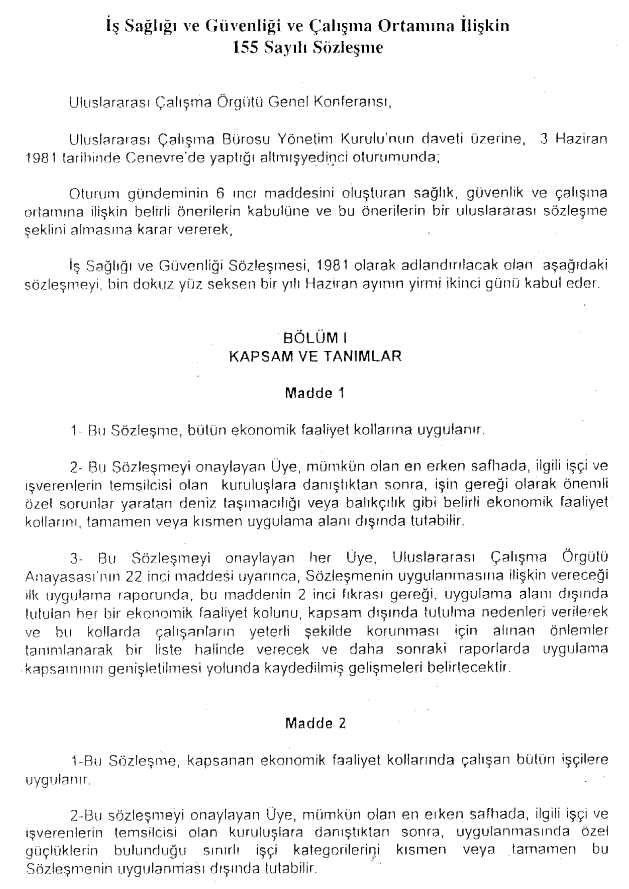 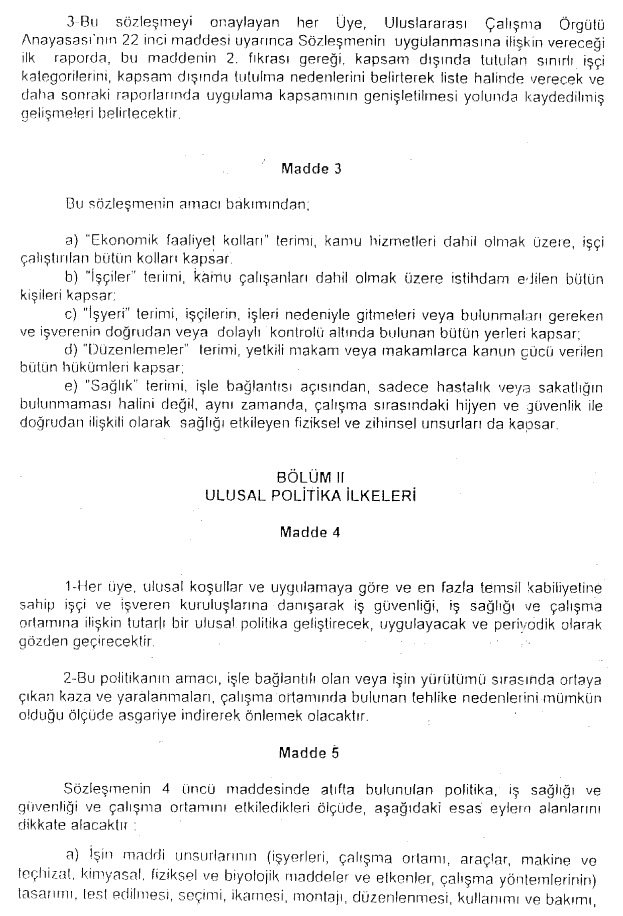 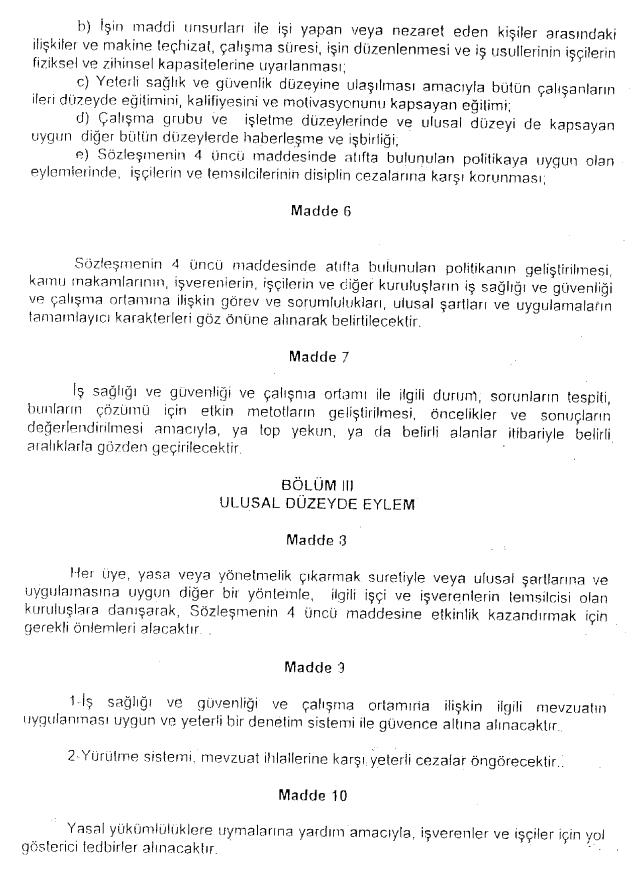 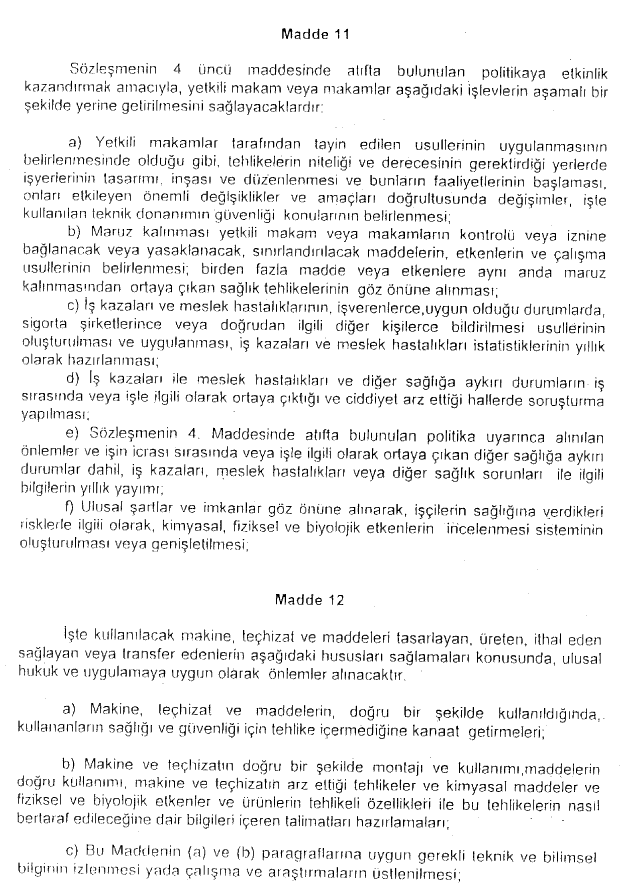 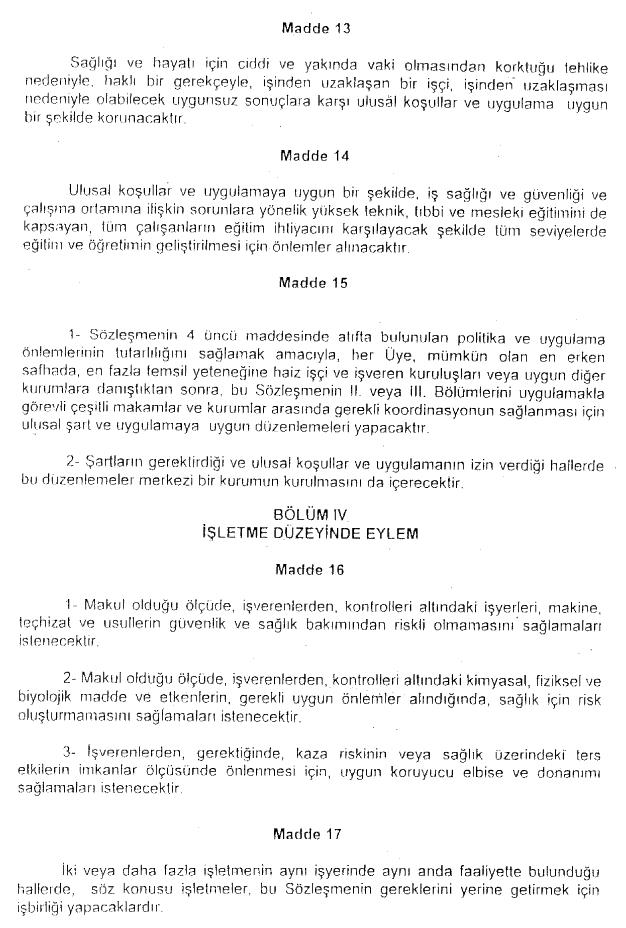 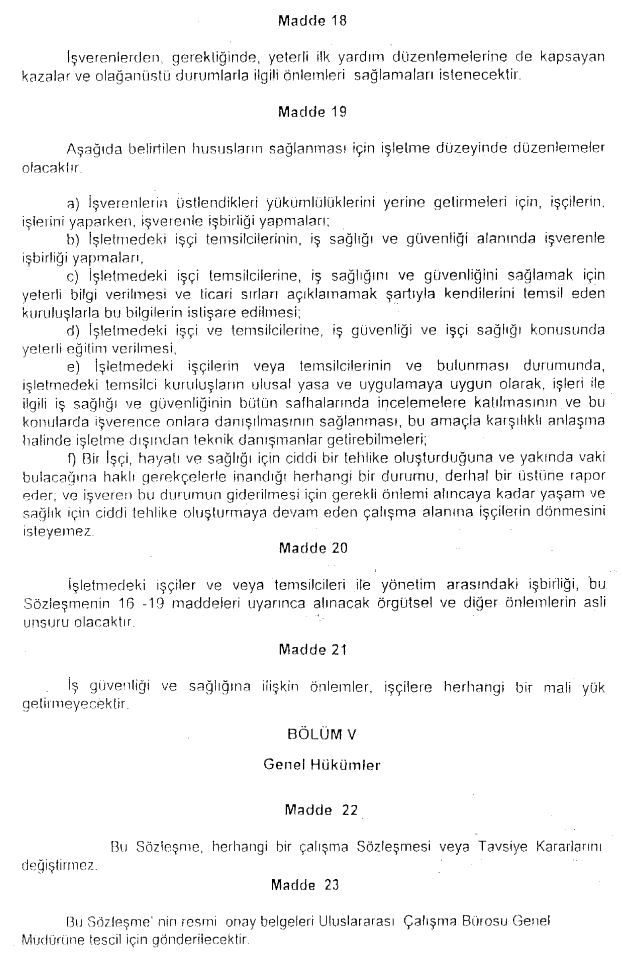 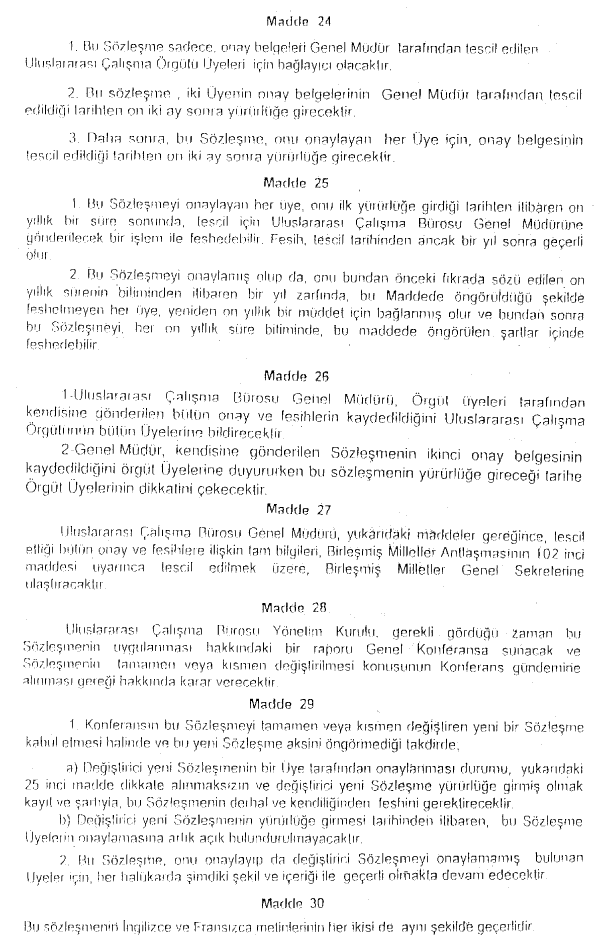 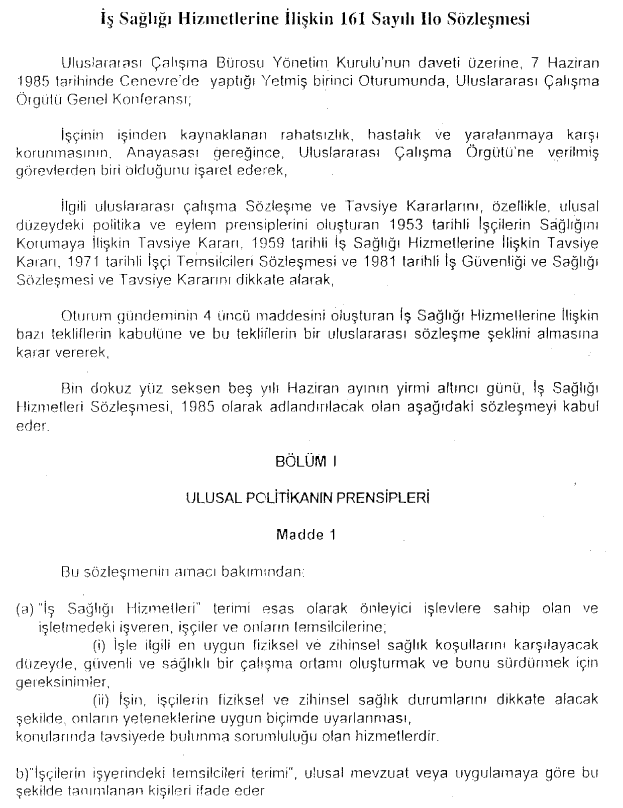 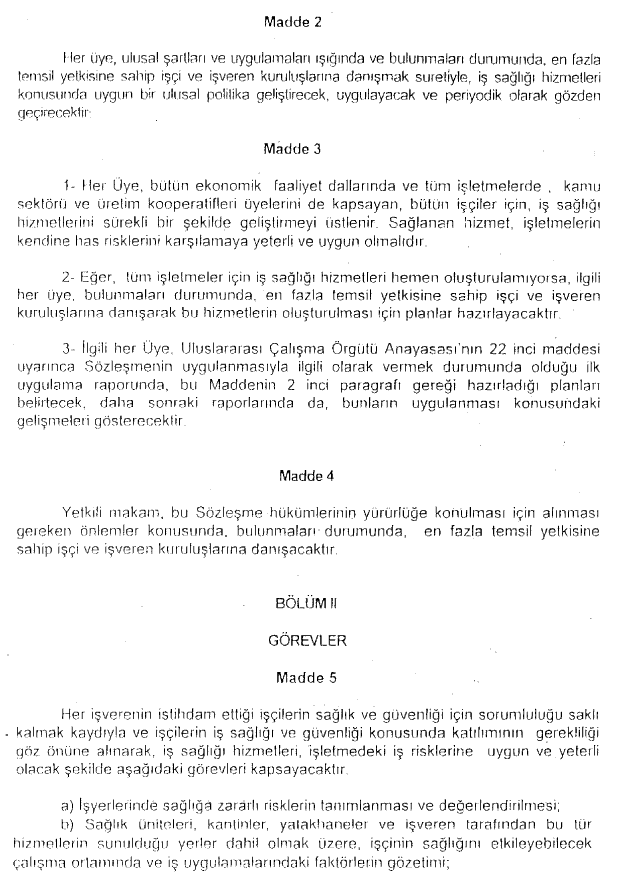 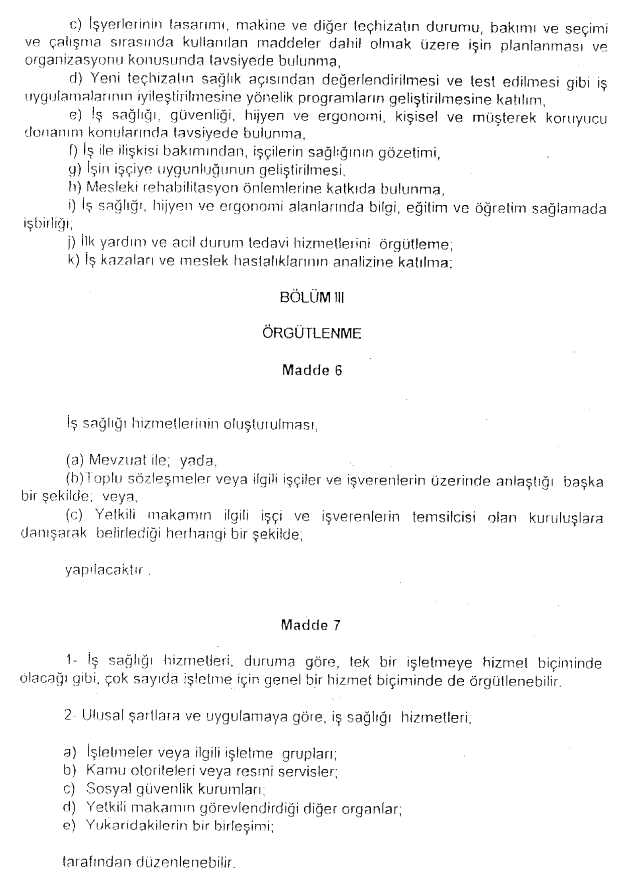 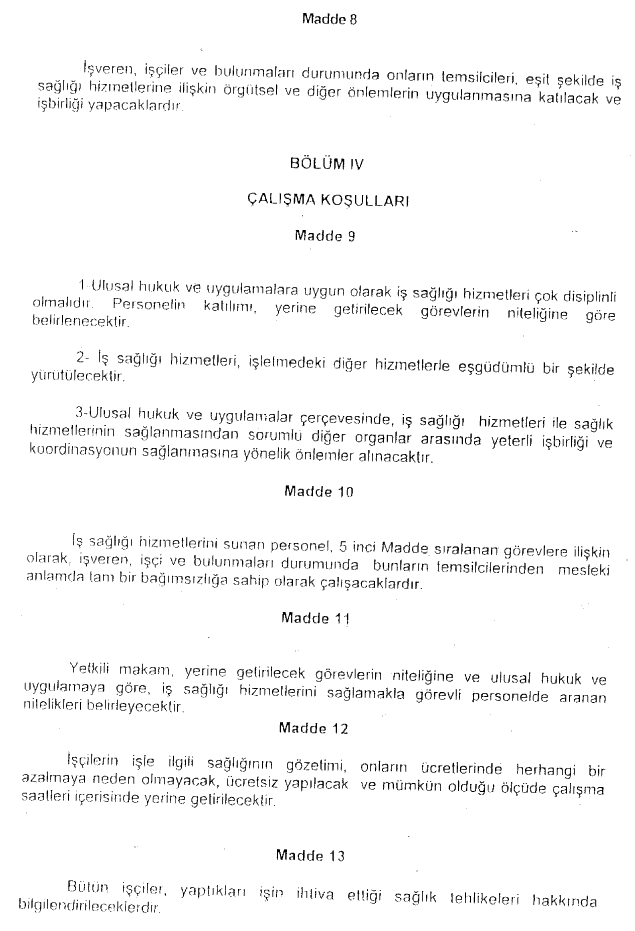 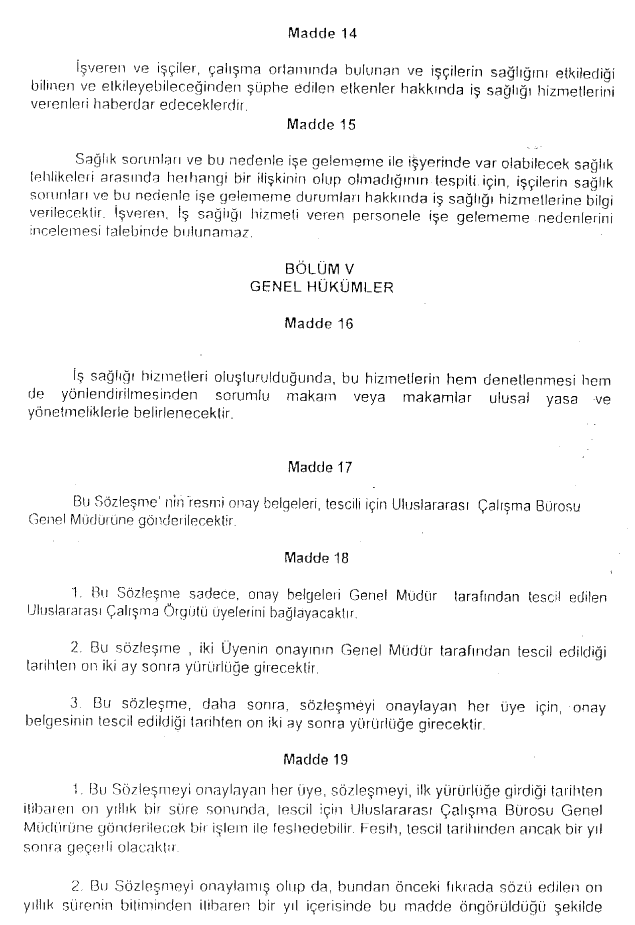 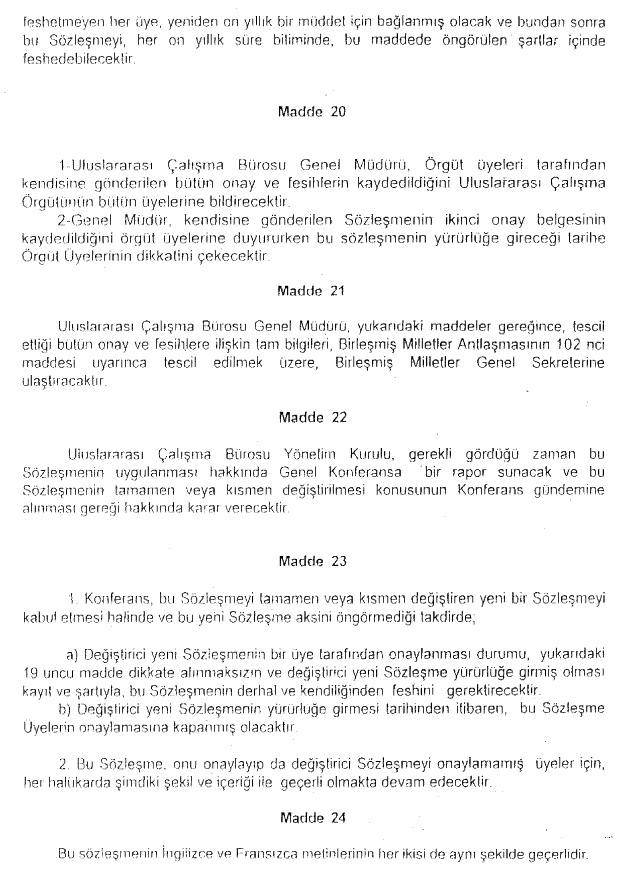 Recep Tayyip ERDOĞANBaşbakanA. GÜLA. ŞENERM. A. ŞAHİNB. ATALAYDışişleri Bak. ve Başb. Yrd.Devlet Bak. ve Başb. Yrd.Devlet Bak. ve Başb. Yrd.Devlet BakanıA. BABACANM. AYDING. AKŞİTK. TÜZMENDevlet BakanıDevlet BakanıDevlet BakanıDevlet BakanıC. ÇİÇEKM. V. GÖNÜLA. AKSUK. UNAKITANAdalet BakanıMilli Savunma Bakanıİçişleri BakanıMaliye BakanıH.ÇELİKZ. ERGEZENR.AKDAĞB. YILDIRIMMilli Eğitim BakanıBayındırlık ve İskan BakanıSağlık BakanıUlaştırma BakanıS. GÜÇLÜM. BAŞESGİOĞLUA. COŞKUNTarım ve Köyişleri BakanıÇalışma ve Sos. Güv. BakanıSanayi ve Ticaret BakanıM. H. GÜLERE. MUMCUO. PEPEEnerji ve Tabii Kaynaklar BakanıKültür ve Turizm BakanıÇevre ve Orman Bakanı